29.9.MATEMATIKA-MTUSPOREDI BROJEVE DO 20 ZNAKOVIMA >,<,=.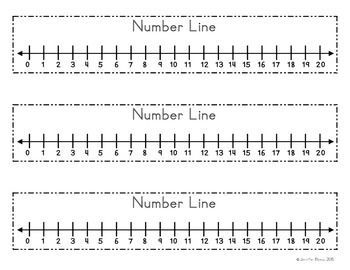 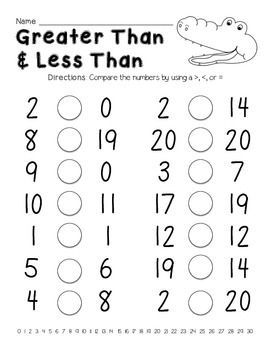 